25. syyskuuta 201614:52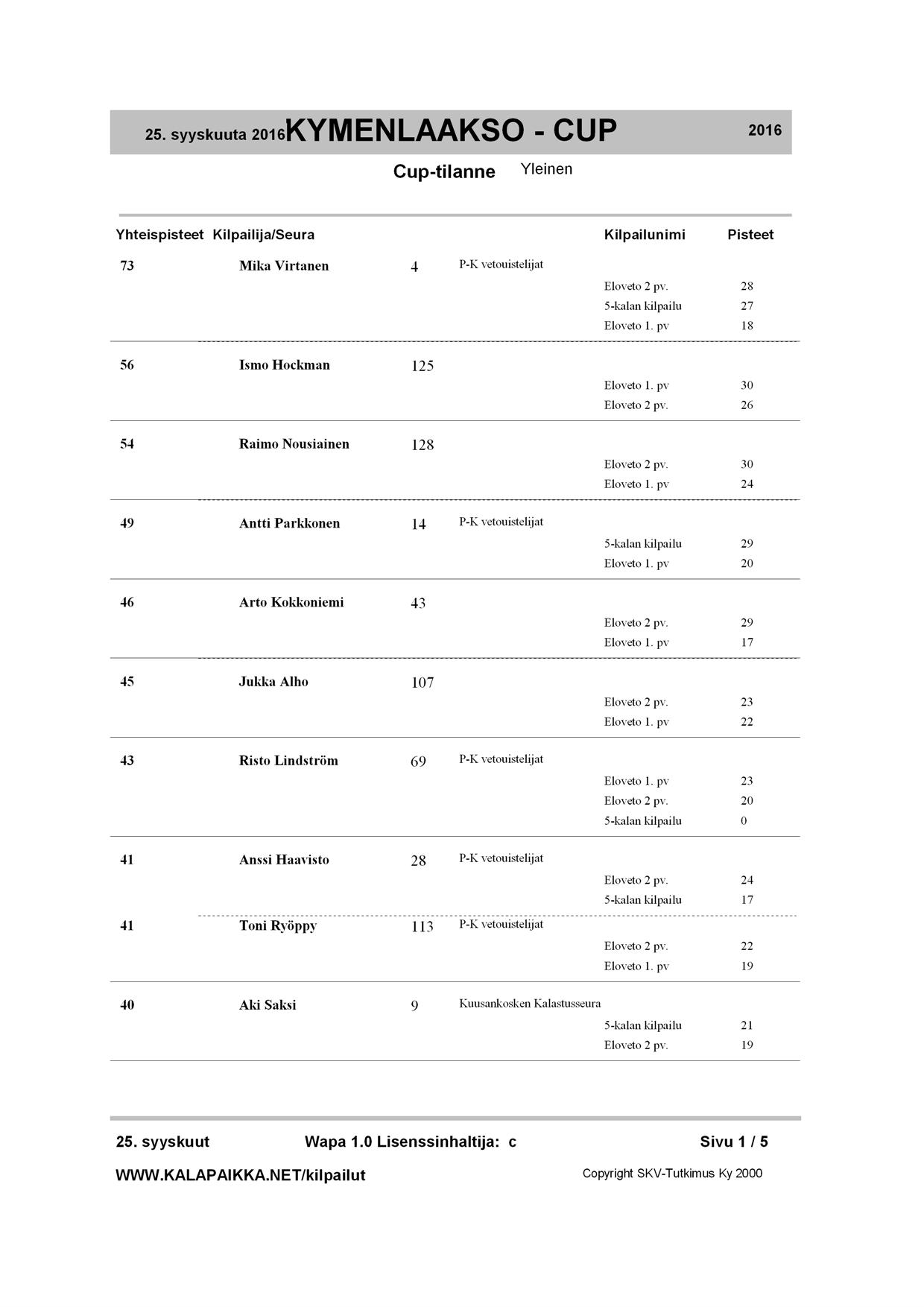 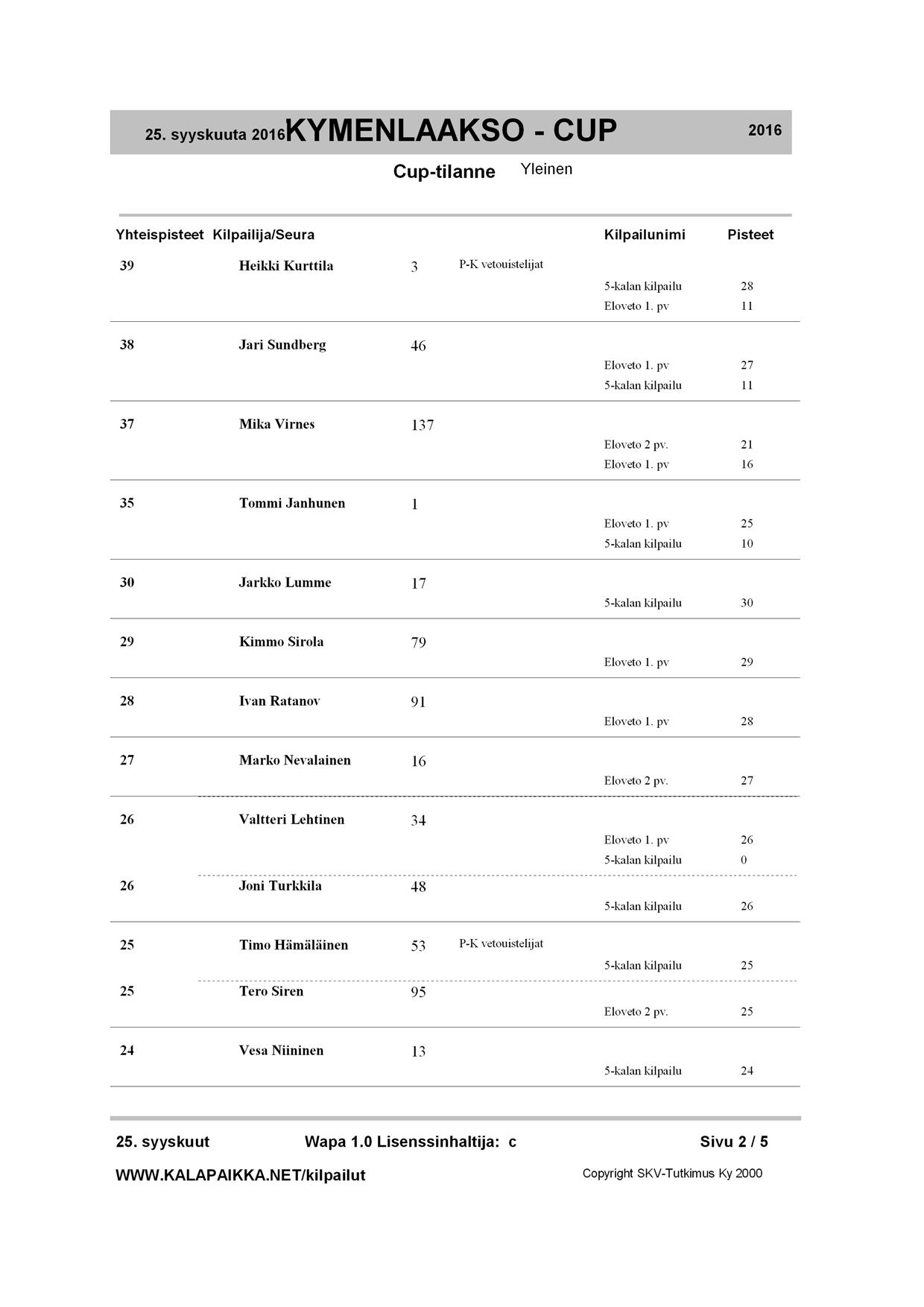 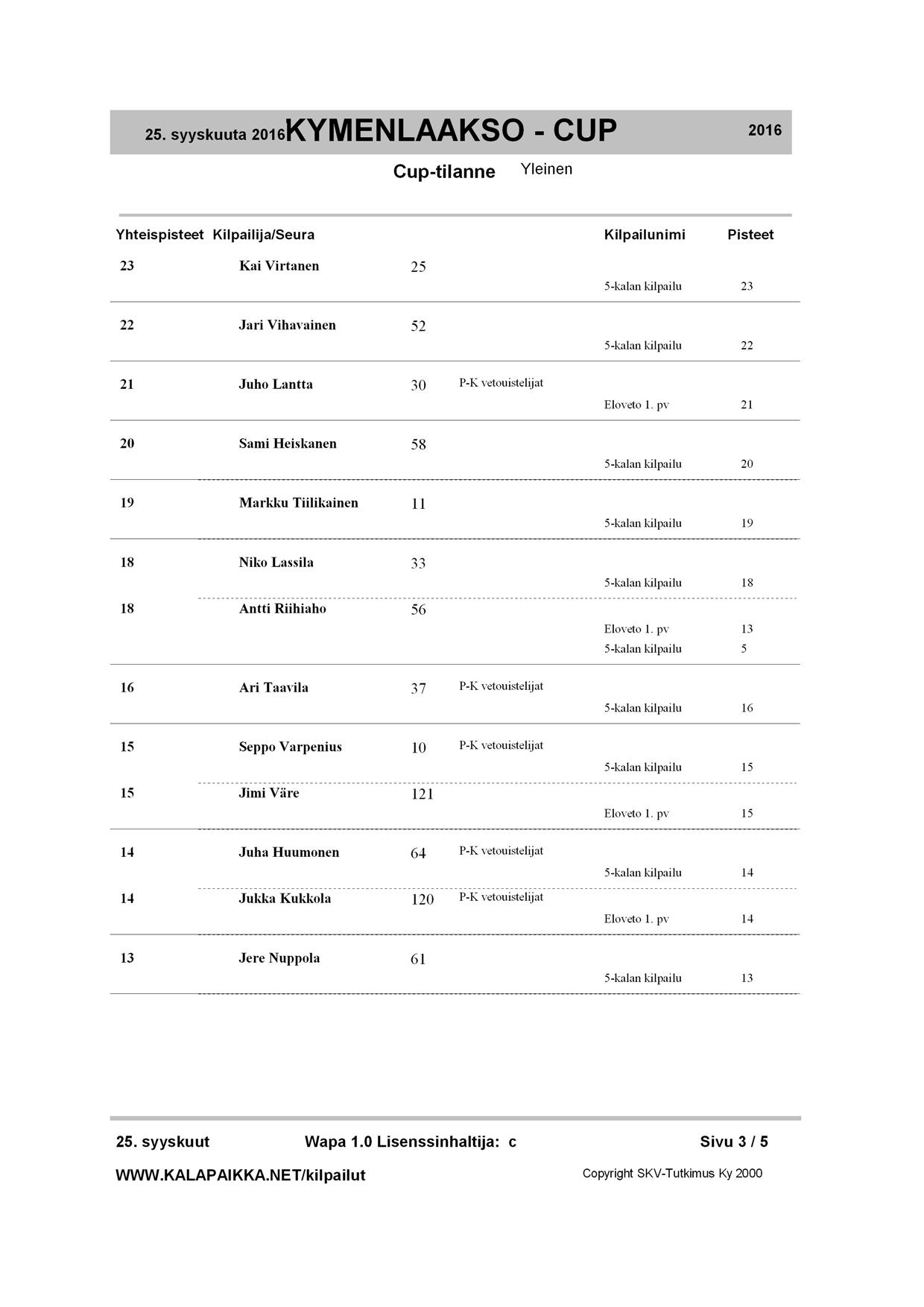 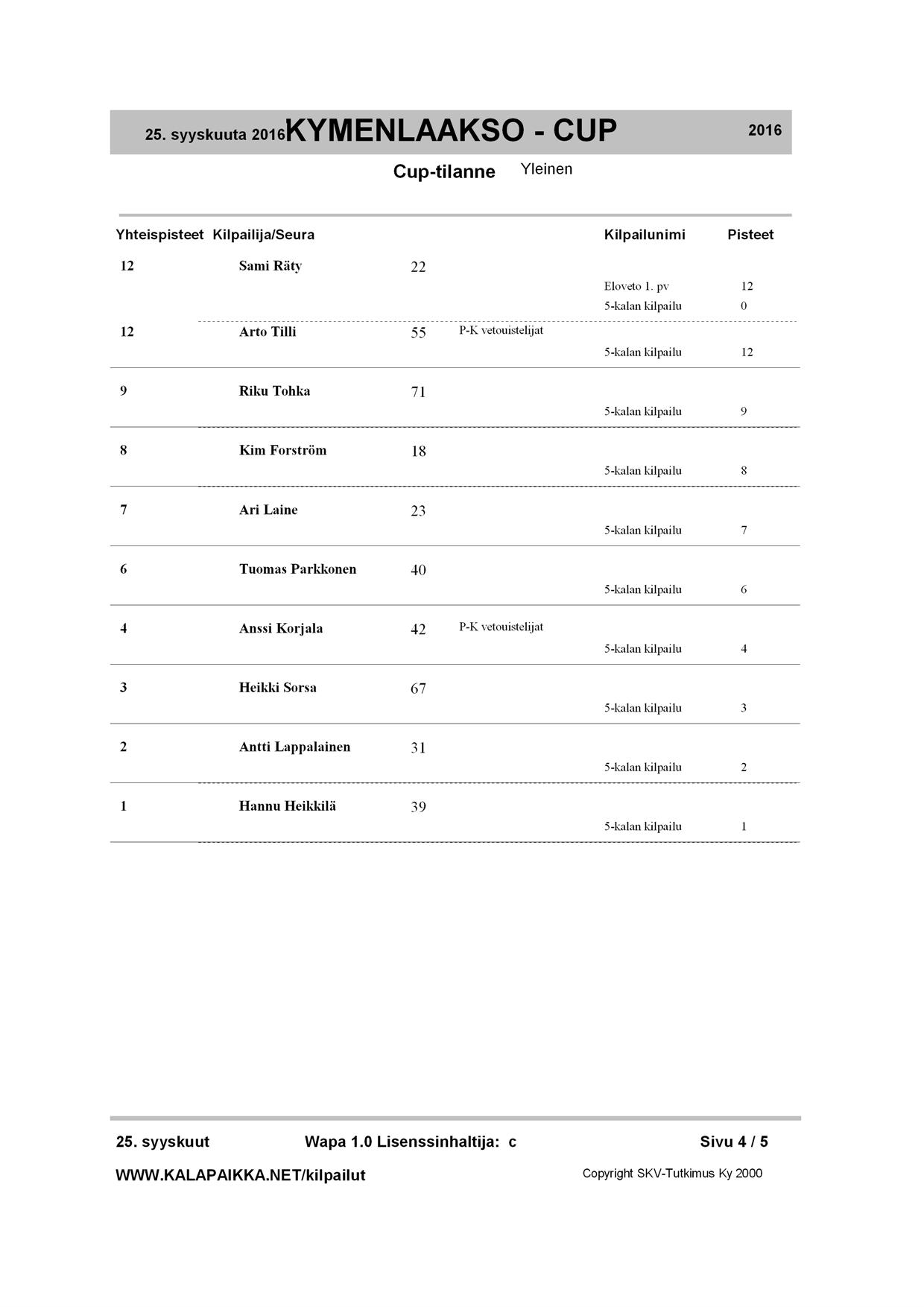 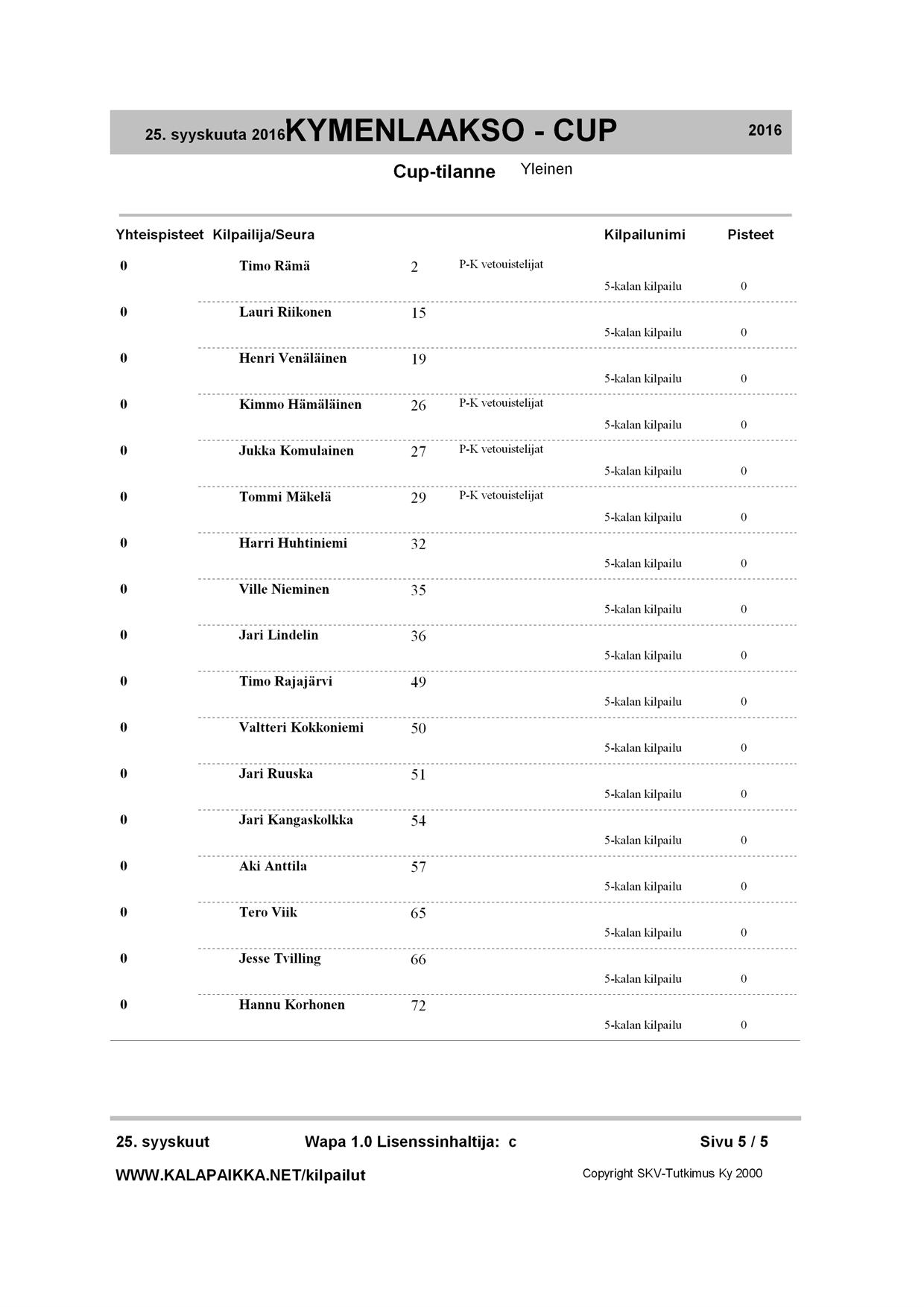 